ИЗВЕЩЕНИЕ № 23121109034 от 15.02.2023 годао проведении запроса котировок на оказание услуг по техническому обслуживанию систем вентиляцииСпособ закупки:  запрос котировок. Заказчик: ЧУЗ «Поликлиника «РЖД-Медицина» пгт. Чернышевск»Место нахождения, почтовый адрес: 673460 Забайкальский край, Чернышевский район, пгт. Чернышевск, ул. Калинина, 32 корпус 1Адрес электронной почты: uzbolnica@yandex.ru  Контактное лицо: Комогорцева Ольга Валерьевнател.: (30265)2-18-88Источник финансирования: собственные средства от предпринимательской деятельности.Предмет договора: Заказчик поручает, а Исполнитель принимает на себя обязательства оказания услуг по техническому обслуживанию систем вентиляции, в соответствии со Спецификацией (Приложение № 1 к настоящему договору).Форма договора: письменная форма по установленному образцу (приложение №5 к котировочной документации).  Срок действия договора: Настоящий Договор вступает в силу с момента его заключения и действует до полного исполнения Сторонами своих обязательств по настоящему Договору.Место поставки: 673460 Забайкальский край, Чернышевский район, пгт. Чернышевск, ул. Калинина, 32 корпус 1Начальная (максимальная) цена договора: В соответствии с приложением №1 «Начальная (максимальная) цена» к Документации к извещению.Место подачи заявок: по адресу Заказчика – 673460 Забайкальский край, Чернышевский район, пгт. Чернышевск, ул. Калинина, 32 корпус 1 кабинет главного врачаДата и время начала подачи Котировочных заявок: 15.02.2023 г. в 8:00  местного времени.Дата и время окончания подачи Котировочных заявок: 28.02.2023 г. в 10:00 местного времени. Место, дата и время вскрытия конвертов с заявками: по адресу Заказчика – 673460 Забайкальский край, Чернышевский район, пгт. Чернышевск, ул. Калинина, 32 корпус 1 кабинет главного врача 28.02.2023 г. в 15-00 час. (местного времени).Место, дата и время рассмотрения, оценки котировочных заявок и подведения итогов: комиссия по осуществлению  закупок рассматривает, оценивает поступившие заявки и подводит итоги по адресу: 673460 Забайкальский край, Чернышевский район, пгт. Чернышевск, ул. Калинина, 32 корпус 1 кабинет главного врача в 15-00 часов местного времени 28.02.2023 г.Протокол подведения итогов запроса котировок размещается на официальном сайте не позднее 2 дней с даты подписания протокола.Процедура закупки проводится в соответствии с требованиями Положения о закупке товаров, работ и услуг для нужд частных учреждений здравоохранения ОАО «РЖД» от «05» марта 2021 года, размещенного на сайте Покупателя https://www.nuzkarimskoe.info/zakupkiИ.о. главного врачаЧУЗ «Поликлиника «РЖД-Медицина» пгт. Чернышевск»                                    		    ________________ Е.В. Говорова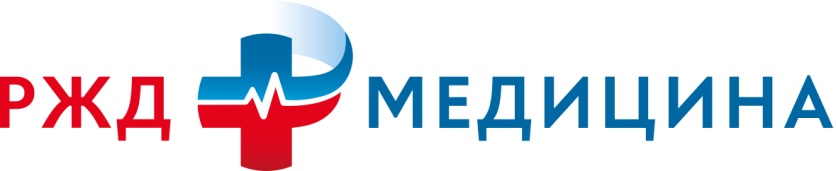 